我院领导赴西藏慰问援藏队员9月5日-9月12日，市中医医院副院长傅关孺和市卫计委派出的其他几家医院的人员一行四人前赴西藏自治区浪卡子县慰问我市派出的4名卫生援藏队员，西藏浪卡子县分管卫生的副县长和卫计委副主任予以接待。我院麻醉科主治医师张伟援藏已有四个月，看到傅院长倍感亲切，他告诉傅院长，自己逐渐适应了高原反应，但夜间还是会因为呼吸不畅起床吸氧，好在来之前我市卫计委考虑周到给我们配制了制氧机。在这里，虽然缺氧，但不缺乏克服困难的精神。由于受历史、自然条件影响，医院在硬件改造、设备采购等方面还存在一定困难，基础设施设备条件依然薄弱，援藏队员们仍不断遇到制约，但援藏队员们仍克服重重困难，不遗余力地开展工作。我院张伟医师和其他几名援藏队员对西藏浪卡子县卫生服务中心手术室的器械和药品进行了整理，配齐了手术室的器械，开展了简单的外科手术；对高原反应肺水肿的病人进行了抢救；对该院的医生开展了急救知识培训。傅院长一行四人给援藏队员们带来了家乡的土特产和慰问金，临行前傅院长嘱咐张伟医师要扎实开展工作，积极完成任务，继续为当地的卫生事业贡献自己的力量，同时也要注意安全，保重身体，圆满完成援藏任务。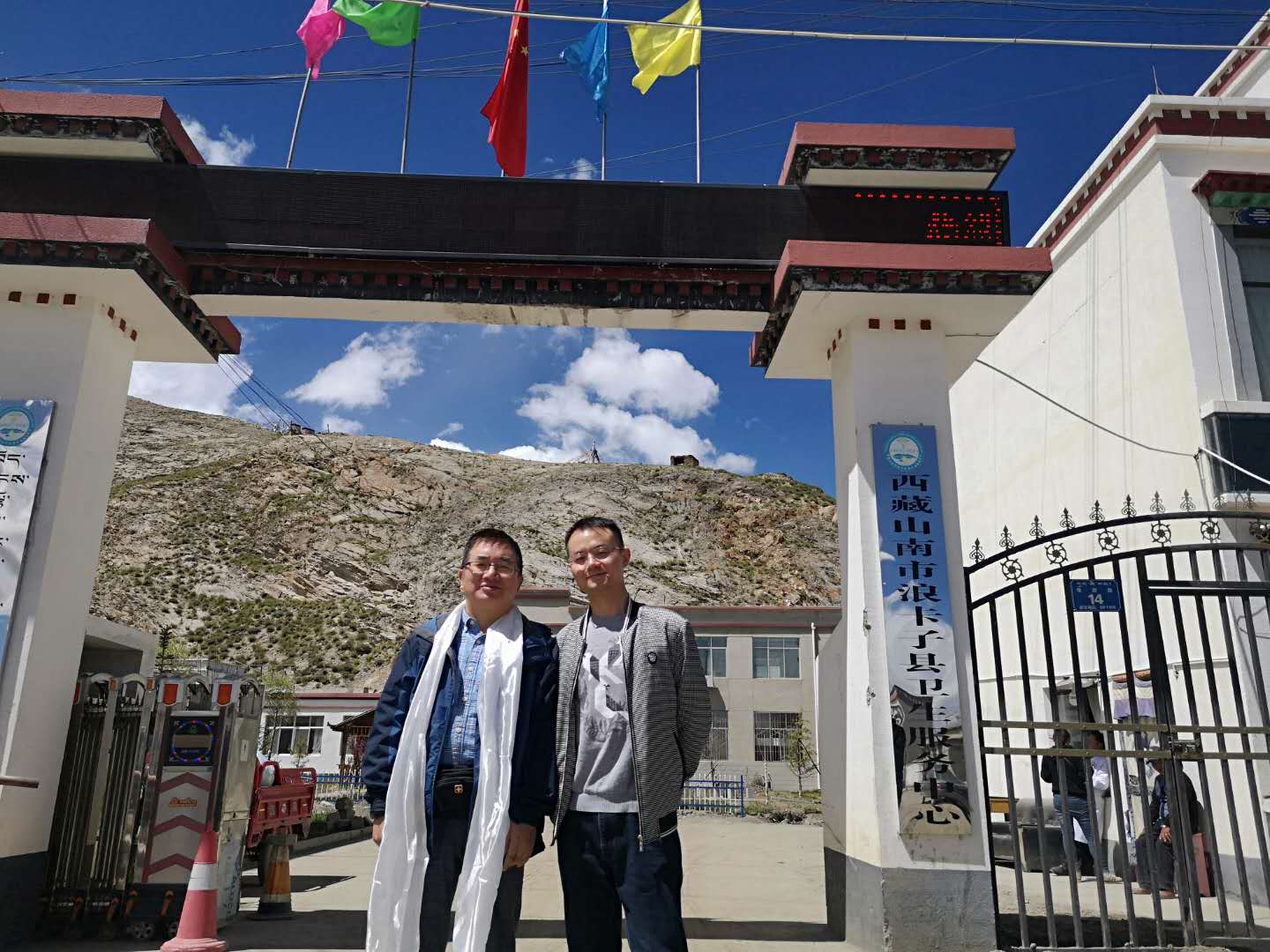 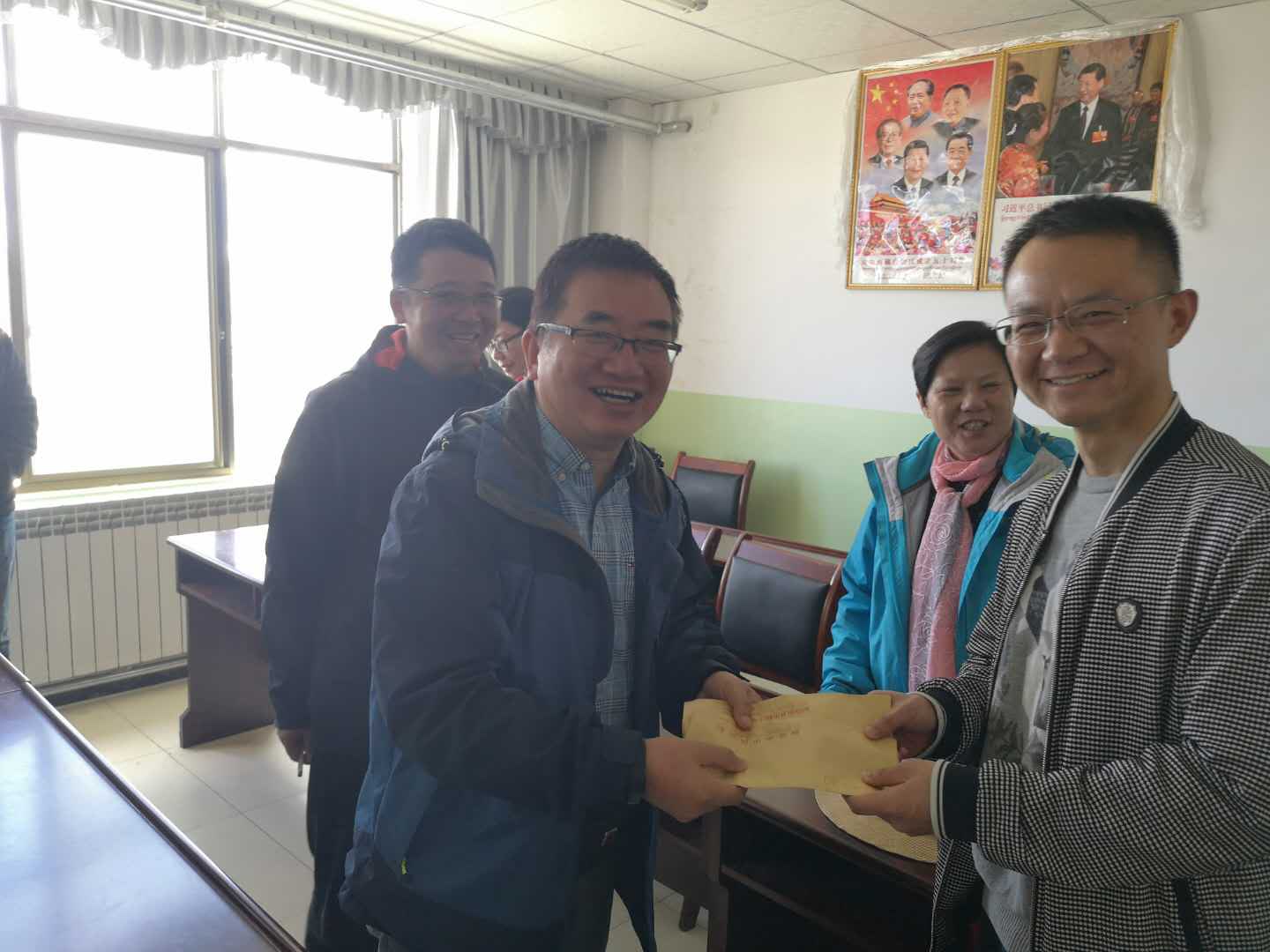 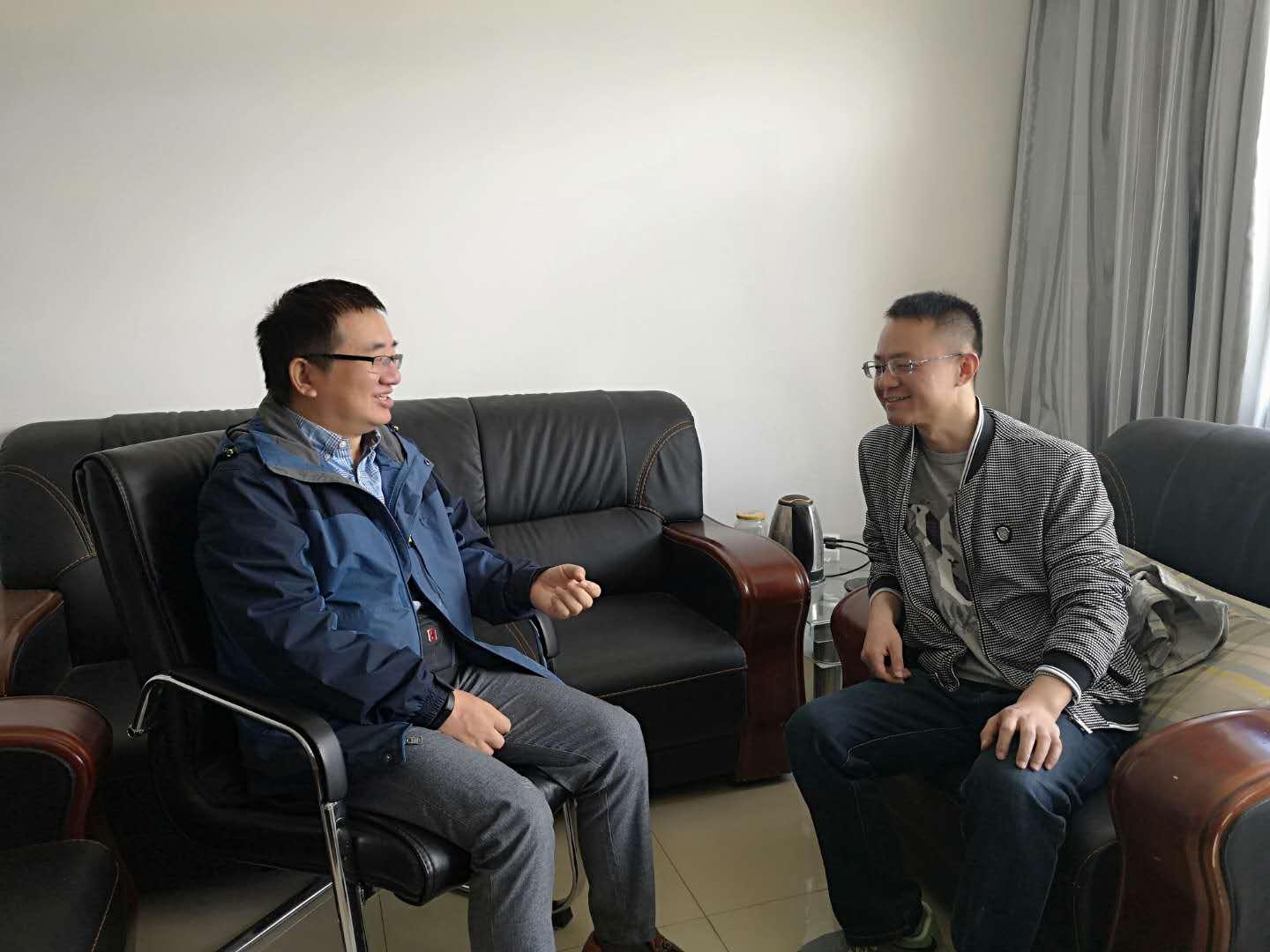 